Publicado en Madrid el 21/08/2023 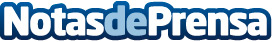 Transformando la experiencia financiera: cómo la tecnología mejora los filtros y condiciones de financiación ante el "desplome" hipotecarioLa tecnología inteligente es clave para establecer filtros más adecuados de préstamos y condiciones de financiación. Es un instrumento también capaz de detectar el fraude e identificar las actividades fraudulentas. GDS Modellica ha desarrollado soluciones y tecnologías inteligentes para entidades financieras para innovar, prevenir riesgos y mantenerse competitivoDatos de contacto:En Ke Medio Broadcasting912792470Nota de prensa publicada en: https://www.notasdeprensa.es/transformando-la-experiencia-financiera-como Categorias: Nacional Franquicias Finanzas Inteligencia Artificial y Robótica Marketing Emprendedores Software Recursos humanos Criptomonedas-Blockchain Otras Industrias http://www.notasdeprensa.es